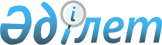 Қазығұрт ауданының базарларында және дүркін-дүркін сипаттағы кәсіпкерлік қызметінің жекеленген түрлеріне біржолғы талондар құнын белгілеу туралы
					
			Күшін жойған
			
			
		
					Оңтүстік Қазақстан облысы Қазығұрт аудандық мәслихатының 2009 жылғы 3 сәуірдегі N 18/138-IV шешімі. Оңтүстік Қазақстан облысы Қазығұрт ауданының Әділет басқармасында 2009 жылғы 12 мамырда N 14-6-73 тіркелді. Күші жойылды - Оңтүстік Қазақстан облысы Қазығұрт аудандық мәслихатының 2012 жылғы 20 желтоқсандағы № 12/89-V Шешімімен      Күші жойылды - Оңтүстік Қазақстан облысы Қазығұрт аудандық мәслихатының 2012.12.20 № 12/89-V Шешімімен.

      Қазақстан Республикасының 2008 жылғы 10 желтоқсандағы "Салық және бюджетке төленетін басқа да міндетті төлемдер туралы" Қазақстан Республикасының кодексін (Салық кодексі) қолданысқа енгізу туралы" Заңының 36 бабына сәйкес Қазығұрт аудандық мәслихаты ШЕШТІ:



      1. Қазығұрт ауданының базарларында базар аумағындағы дүңгіршектерге, стационарлық үй-жайлардағы (оқшауланған блоктардағы) сауданы қоспағанда жеке тұлғалар, дара кәсіпкерлер мен заңды тұлғалар үшін біржолғы талондардың құны 1 қосымшаға сәйкес белгіленсін.

       Ескерту. 1-тармаққа өзгерту енгізілді - Оңтүстік Қазақстан облысы Қазығұрт аудандық мәслихатының 2010.03.18 N 31/233-IV (қолданысқа енгізілу тәртібін 2-тармақтан қараңыз) Шешімімен.



      2. Дүркін-дүркін сипаттағы кәсіпкерлік қызметінің жекеленген түрлеріне жеке тұлғалар үшін (стационарлық үй-жайда жүзеге асырылатын қызметтерді қоспағанда) біржолғы талондардың құны 2 қосымшаға сәйкес белгіленсін.

      Ескерту. 2-тармаққа өзгерту енгізілді - Оңтүстік Қазақстан облысы Қазығұрт аудандық мәслихатының 2010.03.18 N 31/233-IV (қолданысқа енгізілу тәртібін 2-тармақтан қараңыз) Шешімімен.



      3. Осы шешім алғашқы ресми жарияланғаннан кейін күнтізбелік он күн өткен соң қолданысқа енгізіледі.            Аудандық мәслихат

      сессиясының төрағасы                       М. Есіркепов            Аудандық мәслихат хатшысы                  А. Омаров

      Қазығұрт аудандық мәслихаттың

      2009 жылғы 03 сәуірдегі N 18/138-ІV

      шешіміне N 1 қосымша

      Қазығұрт аудандық мәслихаттың

      2009 жылғы 03 сәуірдегі N 18/138-IV

      шешіміне N 2 қосымша
					© 2012. Қазақстан Республикасы Әділет министрлігінің «Қазақстан Республикасының Заңнама және құқықтық ақпарат институты» ШЖҚ РМК
				қ/сБазар аумағындағы кәсіпкерлік қызметтерінің түрлеріӘр сатушының сауда орныБіржолғы талонның бір күнгі құны (теңге)12341Ұн сату2 шаршы метр2002Кондитерлік өнімдер тауарлары1 шаршы метр1203Ет өнімдері1 шаршы метр2004Көкөніс, жеміс-жидектер1 шаршы метр1205Нан өнімдері1 шаршы метр1006Киімдер, мата, бас киімдер, аяқ киімдер2 шаршы метр1507Кеңсе тауарлары және парфюмерия тауарлары1 шаршы метр1508Мото-вело бөлшектерін сату1 шаршы метр1509Гүлдер1 шаршы метр20010Аяқ-киім жөндеу және басқада тұрмыстық қызметтер1 шаршы метр10011Ірі қара мал, жылқылар1 бас15012Қой және ешкі1 бас10013Құстар мен аңдар1 шаршы метр8014Сүт өнімдерін сату1 шаршы метр10015Жем шөп2 шаршы метр20016Құрылыс материалдары2 шаршы метр20017Ұсақ-түйек тауарлар1 шаршы метр100NДүркін-дүркін сипаттағы кәсіпкерлік қызметтерінің

түрлеріБіржолғы талонның бір күнгі құны

(теңге)123Сату (тұрақты үй-жайларда жүзеге асырылатын қызметтен басқасы)Сату (тұрақты үй-жайларда жүзеге асырылатын қызметтен басқасы)Сату (тұрақты үй-жайларда жүзеге асырылатын қызметтен басқасы)1Газеттер мен журналдар1002Өсімдік тұқымдары және егілетін көшеттер1003Бау-бақша дақылдары2004Саяжайларда және үй маңындағы учаскелерде өсірілген табиғи гүлдер2005Қосалқы ауыл шаруашылығы, бағбандық, бақшашылық және саяжай учаскелерінің өнімдері 2006Жануарлар мен құстардың жемдері3007Сыпыртқылар, сыпырғылар558Орман жидектері769Бал21210Саңырауқұлақ10911Балық өнімдері15812Жер учаскелерін өндеу жөніндегі жеке трактор иелерінің көрсететін қызметі30013Үй жануарлары мен құстарды бағу қызметі45